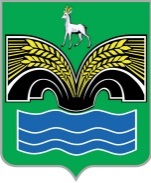 СОБРАНИЕ ПРЕДСТАВИТЕЛЕЙСЕЛЬСКОГО ПОСЕЛЕНИЯ ХИЛКОВОМУНИЦИПАЛЬНОГО РАЙОНА КРАСНОЯРСКИЙСАМАРСКОЙ ОБЛАСТИЧЕТВЕРТОГО СОЗЫВАРЕШЕНИЕот 15 января 2021 года № 1О повышении должностного оклада Главы сельского поселения Хилково муниципального района Красноярский Самарской области и внесении изменений в Положение о денежном вознаграждении и условиях оплаты труда выборного должностного лица местного самоуправления сельского поселения Хилково муниципального района Красноярский В соответствии с пунктом 4 статьи 86 Бюджетного кодекса Российской Федерации, пунктом 2 Положения о денежном вознаграждении и условиях оплаты труда выборного должностного лица местного самоуправления сельского поселения Хилково муниципального района Красноярский, Собрание представителей сельского поселения Хилково муниципального района Красноярский Самарской области РЕШИЛО:1. Повысить с 1 января 2021 года в 1,05 раза размер должностного оклада Главы сельского поселения Хилково муниципального района Красноярский Самарской области, действующего по состоянию на 31 декабря 2020 года.2. Установить, что при повышении должностного оклада, предусмотренного пунктом 1 настоящего решения, размер должностного оклада, а также размер ежемесячных и иных дополнительных выплат подлежат округлению до целого рубля в сторону увеличения.3. Внести изменение в пункт 2 Положения о денежном вознаграждении и условиях оплаты труда выборного должностного лица местного самоуправления сельского поселения Хилково муниципального района Красноярский, утвержденное решением Собрания представителей сельского поселения Хилково от 23.09.2016 № 28 (с изменениями от 25.01.2018 № 2, от 26.09.2019 г. №31), увеличив должностной оклад Главы сельского поселения Хилково муниципального района Красноярский Самарской области в соответствии с пунктами 1 и 2 настоящего решения.4. Опубликовать настоящее решение в газете «Красноярский вестник».5. Настоящее решение вступает в силу со дня его официального опубликования и распространяется на правоотношения, возникшие с 1 января 2021 года.Председатель Собрания представителей сельского поселения Хилково муниципального района Красноярский Самарской области _______________ В.Г. БалабановаГлавасельского поселения Хилковомуниципального районаКрасноярский Самарской области_______________ О.Ю. Долгов